SOLITAÇÃO PARA REMESSA DE ESPÉCIMEJUSTIFICATIVA:(descreva aqui o motivo da solicitação)(    ) Eu li e estou ciente da política de empréstimos do Departamento de Entomologia e concordo com todas as regras explicitadas. 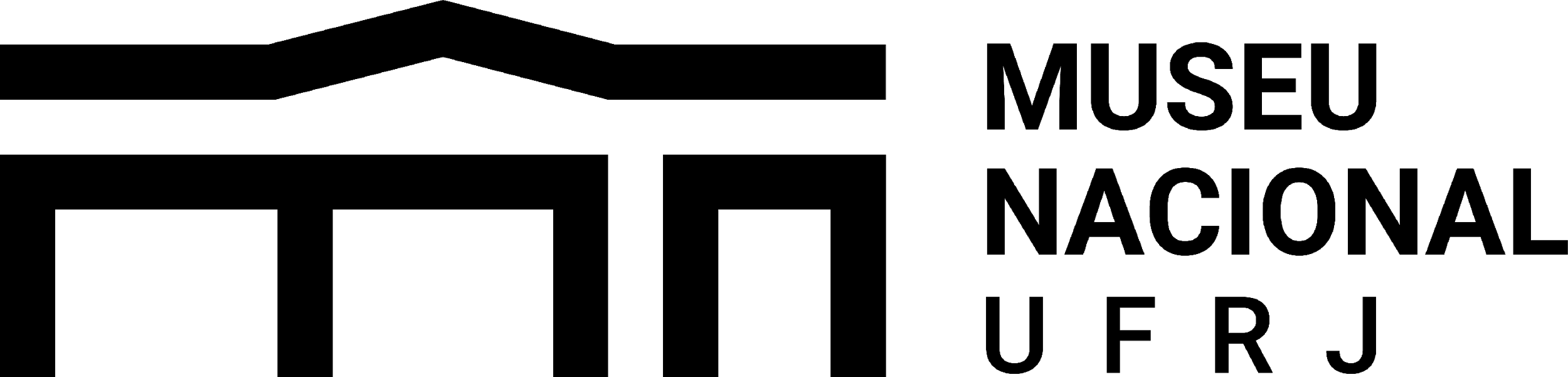 UNIVERSIDADE FEDERAL DO RIO DE JANEIROMUSEU NACIONALDepartamento de EntomologiaHorto Botânico, Quinta da Boa Vista, São CristóvãoRio de Janeiro, RJ, BRASIL CEP 20940-040 NOME: __________________________________________________________________________ENDEREÇO PARA ENVIO (COMPLETO):_____________________________________ __________________________________________________________________________ESPÉCIES/LOTES A SEREM SOLICITADOS E QUANTIDADE:______________________________________________________________________________________________________________________________________________________TEMPO QUE PRETENDE UTILIZAR OS EXEMPLARES:__________________________________________________